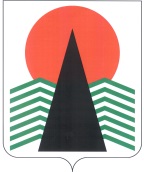 АДМИНИСТРАЦИЯ  НЕФТЕЮГАНСКОГО  РАЙОНАпостановлениег.НефтеюганскО внесении изменений в постановление Главы Нефтеюганского районаот 08.11.2012 № 76-п «О рабочей группе при Главе 
Нефтеюганского района по делам казачества»В связи с кадровыми изменениями  п о с т а н о в л я ю:Внести в приложение 2 к постановлению Главы Нефтеюганского района 
от 08.11.2012 № 76-п «О рабочей группе при Главе Нефтеюганского района по делам казачества» следующие изменения:Исключить из состава рабочей группы при Главе Нефтеюганского района по делам казачества Зиновьева Виктора Анатольевича. Включить в состав рабочей группы при Главе Нефтеюганского района 
по делам казачества Крыжановского Петра Анатольевича, атамана Каркатеевского хуторского казачьего общества (по согласованию).Настоящее постановление подлежит размещению на официальном сайте органов местного самоуправления Нефтеюганского района.Контроль за выполнением постановления возложить на первого заместителя главы Нефтеюганского района Кудашкина С.А.Глава района 							Г.В.Лапковская21.08.2020№ 70-пг№ 70-пг